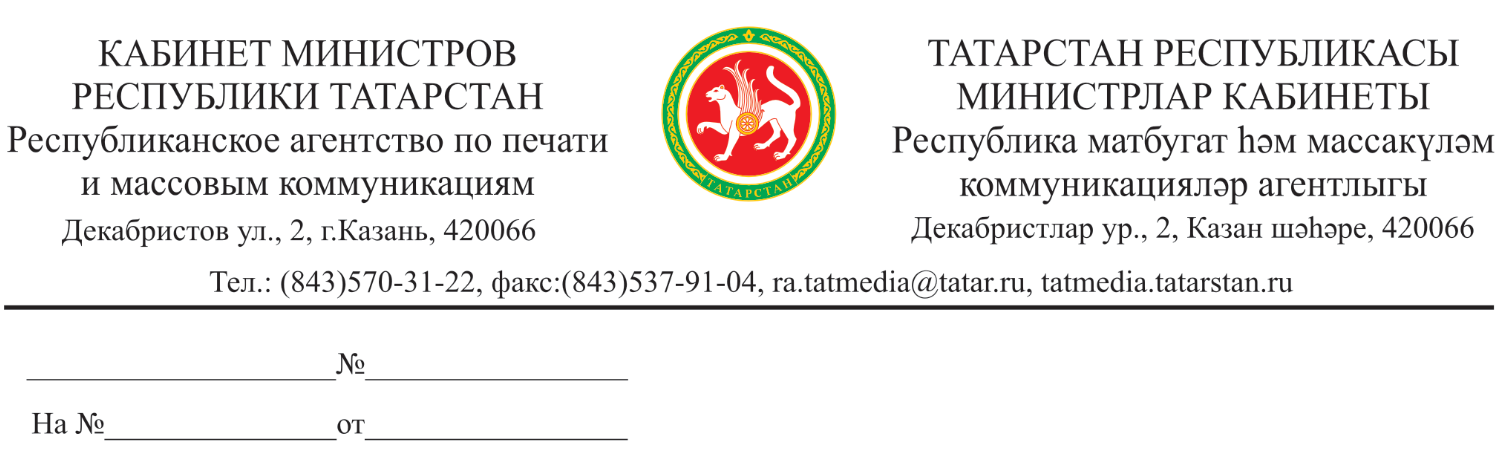 ПРИКАЗ                                                                                           БОЕРЫК«2» июня 2021 г. № 82-пО проведении Конкурса на лучшее освещение антитеррористической тематики в средствах массовой информации Республики ТатарстанВ рамках реализации подпрограммы «Профилактика терроризма и экстремизма в Республике Татарстан на 2014-2025 годы» государственной программы «Обеспечение общественного порядка и противодействие преступности в Республике Татарстан на 2014-2025 годы», утвержденной постановлением Кабинета Министров Республики Татарстан от 16.10.2013 №764, приказываю:Утвердить прилагаемое Положение о проведении Конкурса на лучшее освещение антитеррористической тематики в средствах массовой информации Республики Татарстан.Настоящий приказ вступает в силу со дня его официального опубликования.Контроль за исполнением настоящего приказа возложить на заместителя руководителя Республиканского агентства по печати и массовым коммуникациям «Татмедиа» И.Ф.Миргалимова.Руководитель                                                                                            А.С.СалимгараевУТВЕРЖДЕНО приказом Республиканскогоагентства по печати и массовым коммуникациям «Татмедиа»от_____________ 2021 
№_____________Положение о проведении Конкурса на лучшее освещение антитеррористической тематики в средствах массовой информации Республики Татарстан1. Общие положения1.1. Настоящее Положение устанавливает порядок, условия организации и проведения конкурса на лучшее освещение антитеррористической тематики в средствах массовой информации Республики Татарстан (далее – Конкурс) в соответствии с подпрограммой «Профилактика терроризма и экстремизма в Республике Татарстан на 2014-2025 годы» государственной программы «Обеспечение общественного порядка и противодействие преступности в Республике Татарстан на 2014-2025 годы», утвержденной постановлением Кабинета Министров Республики Татарстан от 16.10.2013 № 764.1.2. Организатором Конкурса является Республиканское агентство по печати и массовым коммуникациям «Татмедиа» (далее – Агентство, Организатор).1.3. Конкурс проводится ежегодно до 31 декабря.Информация о проведении Конкурса размещается на официальном сайте Агентства в информационно-телекоммуникационной сети «Интернет» по адресу: https://tatmedia.tatarstan.ru в разделах «Новости», «Конкурсы и проекты» (далее – официальный сайт Агентства). В информации о проведении Конкурса  указываются в том числе номинации, сроки начала и окончания приема заявок на Конкурс.1.4. Победителям Конкурса вручаются дипломы и денежные премии.1.5. В случае если на Конкурс будет подана одна заявка или не будет подано ни одной заявки, Конкурс признается несостоявшимся.2. Цели и задачи Конкурса	2.1. Конкурс проводится в целях:привлечения внимания средств массовой информации Республики Татарстан (далее – СМИ) к вопросам угрозы терроризма обществу (в том числе к темам АУЕ-движения, религиозного экстремизма, деструктивных групп, девиантного поведения);повышение социальной роли и авторитета СМИ в противодействии терроризму. 	2.2. Основными задачами проведения Конкурса являются:	повышение уровня журналистских материалов по антитеррористической теме и теме противодействия идеологии терроризма;	содействие в формировании в обществе мнения, направленного на создание атмосферы нетерпимости населения к проявлениям террористической идеологии.3. Основные понятия, используемые в Положении	3.1. Заявителями на участие в Конкурсе являются авторы, авторские коллективы или редакции, зарегистрированные в качестве СМИ и подавшие заявку в соответствии с разделом 5 настоящего Положения (далее – заявители). 	3.2. Участниками Конкурса являются заявители, конкурсные работы которых допущены к участию в Конкурсе (далее – участники).	3.3. Конкурсная комиссия – группа лиц, осуществляющая оценку поданных на Конкурс работ.	3.4. Победитель Конкурса – участник, который занял призовое место.4. Участники Конкурса	4.1. В Конкурсе принимают участие авторы, авторские коллективы или редакции, зарегистрированные в качестве СМИ, подавшие заявку в сроки, указанные на официальном сайте Агентства.	4.2. Ответственность за несоблюдение авторских прав третьих лиц несут в соответствии с законодательством заявители и участники, представившие конкурсные работы.	4.3. Заявитель подает в одной номинации Конкурса только одну заявку.4.4. Заявитель  подает  заявки по нескольким номинациям при условии, что на каждую номинацию им отдельно формируется заявка согласно пункту 5.2 настоящего Положения. Одна и та же конкурсная работа не может быть подана на разные номинации Конкурса.	5. Условия проведения Конкурса		5.1. В соответствии с номинациями Конкурса заявители представляют конкурсные работы, опубликованные в СМИ в период с даты подведения итогов предыдущего Конкурса до даты окончания приема заявок на очередной Конкурс.5.2. Заявка включает в себя следующие документы:а) конкурсные работы:телевизионные материалы (программы, специальные репортажи, циклы телесюжетов) на флешкарте памяти. К конкурсным работам прилагается эфирная справка с указанием названия конкурсной работы, авторов и даты выхода в эфир, заверенная подписью руководителя и печатью редакции СМИ (при наличии); публикации в печатных СМИ (серии публикаций, специальные выпуски) в виде оригинала либо в виде ксерокопии (отсканированного варианта), заверенные подписью руководителя и печатью редакции СМИ (при наличии);публикации в интернет-изданиях представляются в распечатанном виде с указанием адресной ссылки, заверенные подписью руководителя и печатью редакции СМИ (при наличии);радиоработы (программы, специальные репортажи, циклы радиосюжетов) на флешкарте памяти в формате MP3. К конкурсным работам прилагается эфирная справка с указанием названия конкурсной работы, авторов и даты выхода в эфир, заверенная подписью руководителя и печатью редакции СМИ (при наличии); б) анкета по форме согласно приложению № 1 к настоящему Положению с аннотацией конкурсных работ;в) для редакций СМИ, зарегистрированных в качестве юридических лиц: свидетельство о постановке на учет юридического лица в налоговом органе (идентификационный номер налогоплательщика) (копия); приказ о назначении руководителя юридического лица на должность (копия);учредительные документы (копия);свидетельство о регистрации СМИ (копия) либо выписка из реестра зарегистрированных СМИ (копия);г) для редакций СМИ без образования юридического лица:свидетельство о регистрации СМИ (копия) либо выписка из реестра зарегистрированных СМИ (копия);копия устава редакции СМИ или заменяющего его договора в соответствии со статьей 20 Закона Российской Федерации от 27 декабря 1991 года № 2124-I «О средствах массовой информации», если редакция СМИ состоит менее чем из 10 человек;д) для физических лиц (авторы, авторские коллективы):документ, удостоверяющий личность (копия);согласие на обработку персональных данных (рекомендуемая форма приведена в приложении № 2 к настоящему Положению);согласие на обработку персональных данных, разрешенных субъектом персональных данных для распространения (рекомендуемая форма приведена в приложении № 3 к настоящему Положению);е) для авторов, авторских коллективов или редакций СМИ - соглашение о распределении денежных средств в процентном соотношении в случае присуждения конкурсной работе призового места.Документы, указанные в подпунктах «б» - «е» настоящего пункта, представляются в бумажном виде (заверяются подписью руководителя и печатью организации (при наличии)) либо в электронном виде в отсканированном варианте в формате PDF.5.3. Конкурсные работы представляются на государственном языке Российской Федерации, государственных языках республик в составе Российской Федерации, иных языках народов Российской Федерации. В случае представления конкурсных работ на государственных языках республик в составе Российской Федерации, иных языках народов Российской Федерации материалы дополняются переводом на русский язык, заверенным подписью руководителя и печатью (при наличии).5.4. Конкурсные работы, представленные на Конкурс, не рецензируются. Анкета на участие в Конкурсе размещается на официальном сайте Агентства в  разделах «Новости», «Конкурсы и проекты».5.5. Заявки принимаются Агентством по адресу: 420066, Республика Татарстан, г. Казань, ул. Декабристов, д.2, каб. 608, с пометкой «Конкурс на лучшее освещение антитеррористической тематики в средствах массовой информации Республики Татарстан» с нарочным либо посредством услуг почтовой связи со дня размещения информации о начале приема заявок на Конкурс на официальном сайте Агентства в разделах «Новости», «Конкурсы и проекты». Телефон для справок: 8 (843) 570-31-12. 5.6. Датой подачи заявки считается день ее поступления в Агентство.5.7. Основаниями для отказа в допуске к участию заявителя в Конкурсе являются:несоответствие заявки требованиям, установленным пунктами 5.1 - 5.3 настоящего Положения, или непредставление (представление не в полном объеме) к заявке документов, предусмотренных пунктом 5.2 настоящего Положения;нарушение срока подачи заявки на участие в Конкурсе;подача конкурсных работ, имеющих типографский брак, а также брак в изображении и в звуке. 5.8. Заявитель уведомляется об отказе в допуске к участию в Конкурсе заказным письмом с уведомлением о вручении, подписанным руководителем Агентства (лицом, исполняющим его обязанности)  и направленным по адресу, указанному в анкете, в течение одного рабочего дня со дня получения комплекта документов, предусмотренного пунктом 5.2 настоящего Положения.5.9. Не допущенные к участию в Конкурсе заявители после устранения недостатков в срок, установленный для подачи заявок, размещаемый на официальном сайте Агентства, могут повторно подать заявку на Конкурс.5.10. Расходы, связанные с участием в Конкурсе (почтовые, командировочные и прочее), оплачиваются заявителями (участниками) самостоятельно.5.11. Агентство не преследует цель дальнейшего использования конкурсных работ, в том числе не планирует использовать конкурсные работы, удостоенные наград, в связи с чем участники Конкурса самостоятельно решают вопросы, связанные с дальнейшим использованием конкурсных работ.5.12. Дата и место награждения победителей объявляются дополнительно на официальном сайте Агентства в разделах «Новости», «Конкурсы и проекты».6. Номинации Конкурса6.1. Конкурс проводится по следующим номинациям:«За активное освещение в средствах массовой информации  антитеррористической тематики» (1 место); «За лучший аналитический материал в средствах массовой информации  по антитеррористической тематике» (1, 2 место);«Лучшее интервью в средствах массовой информации  по антитеррористической тематике» (1, 2 место).7. Критерии оценки конкурсных работ7.1. При оценке конкурсных работ используются следующие критерии:содержание, отражающее тематику Конкурса, аналитическая составляющая (0-5 баллов);профессиональный уровень публикаций, телесюжетов и радиосюжетов (доступность восприятия, применение выразительных приемов) (0-5 баллов);воспитательная и общественная ценность публикаций, телесюжетов и радиосюжетов для населения Республики Татарстан (0-5 баллов);оригинальность концепции, сценария и подхода к освещению обозначенной тематики (0-5 баллов).7.2. По каждой конкурсной работе высчитывается сумма баллов по итогам оценок всех членов конкурсной комиссии.8. Порядок формирования и деятельности конкурсной комиссии8.1. Состав конкурсной комиссии утверждается приказом Агентства в количестве 8 человек и состоит из председателя, заместителя председателя и членов комиссии.8.2. Конкурсная комиссия осуществляет свою работу на безвозмездной основе.8.3. Работа конкурсной комиссии осуществляется на ее заседаниях. Заседание считается правомочным, если на нем присутствует не менее половины всех членов конкурсной комиссии.8.4. Работой конкурсной комиссии руководит председатель. В отсутствие председателя конкурсной комиссии обязанности председателя конкурсной комиссии возлагаются на заместителя председателя конкурсной комиссии.8.5. На основе критериев оценки конкурсного отбора, установленных разделом 7 настоящего Положения, члены конкурсной комиссии оценивают представленные конкурсные работы. Количество баллов по каждому критерию определяется по 5-балльной шкале (от 0 до 5).8.6. В случае неверного определения заявителем номинации при подаче конкурсной работы, конкурсная комиссия оценивает эту конкурсную работу, определив для нее наиболее подходящую номинацию Конкурса, при условии ее соответствия всем критериям и требованиям Конкурса.8.7. По сумме баллов по каждому критерию конкурсная комиссия формирует рейтинг участников Конкурса по каждой номинации. На основании рейтинга конкурсная комиссия формирует список победителей Конкурса по каждой номинации.8.8. В случаях, когда по одной из номинаций подана одна заявка, не подано ни одной заявки, ни одна из поданных заявок не соответствует условиям Конкурса, если в номинации не определен победитель, Конкурс в данной номинации признается несостоявшимся, а денежные средства, выделенные на премии в данной номинации, в равных долях распределяются Организатором по определившимся победителям в других номинациях.8.9. При равенстве баллов в номинации призовое место присуждается конкурсной комиссией двум или нескольким участникам. При этом Организатор распределяет денежные средства, выделенные на премии, предназначенные для данного призового места номинации, в равных долях указанным участникам.8.10. В случае, если в одной конкурсной работе, которой присуждено призовое место, заявлено несколько авторов, несколько авторских коллективов, несколько редакций средств массовой информации, денежные средства, выделенные на премии, предназначенные для данного призового места номинации, распределяются Организатором между указанными лицами в соответствии с заключенным между ними соглашением, которое представляется вместе с заявкой в конкурсную комиссию.8.11. Для координации организационно-технической деятельности, подготовки заседаний и ведения документации состава конкурсной комиссии Организатор назначает ответственного секретаря.8.12. Ответственный секретарь не входит в состав конкурсной комиссии и участвует в ее заседаниях без права голоса.8.13. По итогам заседания конкурсной комиссии ответственным секретарем оформляется протокол, который подписывают члены конкурсной комиссии, присутствовавшие на заседании, и утверждает председатель конкурсной комиссии либо его заместитель, председательствовавший на заседании, в пятидневный срок, исчисляемый в рабочих днях, со дня проведения заседания конкурсной комиссии.9. Финансирование9.1. Финансирование расходов, связанных с организацией и проведением Конкурса, осуществляется за счет средств, предусмотренных в бюджете Республики Татарстан на проведение Конкурса на соответствующий финансовый год в рамках реализации подпрограммы «Профилактика терроризма и экстремизма в Республике Татарстан на 2014-2025 годы» государственной программы «Обеспечение общественного порядка и противодействие преступности в Республике Татарстан на 2014-2025 годы», утвержденной постановлением Кабинета Министров Республики Татарстан от 16.10.2013 № 764.9.2. Общий денежный призовой фонд Конкурса составляет 155,0 тыс. рублей;9.3. Победители Конкурса награждаются в следующем порядке:9.4. Денежные премии юридическим лицам выплачиваются путем перечисления денежных средств на счета в кредитной организации, указанные в письме Организатору, после объявления победителей, в 20-дневный срок, исчисляемый в календарных днях, со дня подписания протокола о подведении итогов Конкурса.9.5. Денежные премии физическим лицам выплачиваются путем перечисления денежных средств на банковские счета, указанные в письме Организатору, после объявления победителей  или выдаются наличными денежными средствами в финансовом отделе Агентства в 20-дневный срок, исчисляемый в календарных днях, со дня подписания протокола о подведении итогов Конкурса. 10. Особые условия10.1. Организатор оставляет за собой право:не вступать в письменные переговоры либо иные контакты с участниками, кроме случаев, установленных настоящим Положением и действующим законодательством Российской Федерации, а также при возникновении спорных ситуаций;отменить Конкурс или изменить его условия в течение первой половины установленного для представления конкурсных работ срока с соблюдением требований законодательства Российской Федерации, уведомляя при этом участников путем размещения соответствующей информации на официальном сайте Агентства в разделах «Новости», «Конкурсы и проекты».10.2. После извещения об изменении условий Конкурса участник Конкурса не может требовать принятия конкурсной работы на первоначальных условиях или признания недействительными внесенных в условия Конкурса изменений. Дальнейшее участие в Конкурсе возможно в результате исправления конкурсной работы согласно новым условиям Конкурса.Приложение № 1к Положению о проведении Конкурса на лучшее освещение антитеррористической тематики в средствах массовой информации Республики ТатарстанАНКЕТАна участие в Конкурсе на лучшее освещение антитеррористической тематики в средствах массовой информации Республики ТатарстанАвтор (авторский коллектив, редакция СМИ):___________________________Название номинации:__________________________________________________Название работы, выставляемой на Конкурс: ______________________________________________________________________Краткая аннотация:__________________________________________________________________________________________________________________________________________________________________________________________________________________Телефон/факс: ________________________________________________________Электронный адрес: ___________________________________________________Адрес:________________________________________________________________
Заявка представляется Республиканскому агентству по печати и массовым коммуникациям «Татмедиа» по адресу: 420066, Республика Татарстан, г.Казань, ул.Декабристов, д.2, каб. 608 с пометкой «Конкурс на лучшее освещение антитеррористической тематики в средствах массовой информации Республики Татарстан» посредством услуг почтовой связи или с нарочным.Тел/факс: (843)570-31-12 (Оргкомитет Конкурса на лучшее освещение антитеррористической тематики в средствах массовой информации Республики Татарстан).*Отчество указывается при наличииПриложение № 2к Положению о проведении Конкурса на лучшее освещение антитеррористической тематики в средствах массовой информации Республики Татарстан(Рекомендуемая форма)Согласие субъекта на обработку персональных данныхЯ, ____________________________________________________________________, проживающий(ая) по адресу___________________________________________________________________________________________________________________, основной документ удостоверяющий личность (паспорт)______________________________________________________________________________________________________________________________, на основании статьи 9 Федерального закона от 27 июля 2006 года № 152-ФЗ «О персональных данных» даю свое согласие Республиканскому агентству по печати и массовым коммуникациям «Татмедиа» (далее – «оператор») (Адрес: 420066 г. Казань, ул. Декабристов, д.2) на обработку своих персональных данных, включая сбор, систематизацию, накопление, хранение, уточнение (обновление, изменение), использование, обезличивание, блокирование, уничтожение персональных данных, с целью участия в Конкурсе на лучшее освещение антитеррористической тематики в средствах массовой информации Республики Татарстан.Перечень персональных данных, на обработку которых дается согласие:Настоящее согласие действует 1 (один) год с даты подписания.Субъект персональных данных вправе отозвать данное согласие на обработку своих персональных данных, письменно уведомив об этом оператора.В случае отзыва субъектом персональных данных согласия на обработку своих персональных данных оператор обязан прекратить их обработку или обеспечить прекращение такой обработки (если обработка персональных данных осуществляется другим лицом, действующим по поручению оператора) и в случае, если сохранение персональных данных более не требуется для целей обработки персональных данных, уничтожить персональные данные или обеспечить их уничтожение (если обработка персональных данных осуществляется другим лицом, действующим по поручению оператора) в срок, не превышающий тридцати дней с даты поступления указанного отзыва. В случае отсутствия возможности уничтожения персональных данных в течение указанного срока оператор осуществляет блокирование таких персональных данных или обеспечивает их блокирование (если обработка персональных данных осуществляется другим лицом, действующим по поручению оператора) и обеспечивает уничтожение персональных данных в срок не более чем шесть месяцев._________________________________________________________/_____________                (Ф.И.О*. и подпись субъекта персональных данных)______________ (Дата) 	*Отчество указывается при наличииПриложение № 3к Положению о проведении Конкурса на лучшее освещение антитеррористической тематики в средствах массовой информации Республики Татарстан(Рекомендуемая форма)Согласие на обработку персональных данных, разрешенных субъектом персональных данных для распространенияЯ, _______________________________________________________________________________________________________,(фамилия, имя, отчество (при наличии) на русском языке)__________________________________________________________________,(почтовый адрес)__________________________________________________________________,(адрес электронной почты)__________________________________________________________________,(номер телефона)в соответствии со статьей 101 Федерального закона от 27 июля 2006 года № 152-ФЗ «О персональных данных» даю свое согласие Республиканскому агентству по печати и массовым коммуникациям «Татмедиа» (далее – оператор)(ОГРН 1031621014765, ОКТМО 92701000, ОКПО 14912163),  юридический адрес: 420066, Республика Татарстан, г. Казань, ул. Декабристов, д.2, на распространение (передачу, предоставление) своих персональных данных с целью участия в Конкурсе на лучшее освещение антитеррористической тематики в средствах массовой информации Республики Татарстан.Категории и перечень персональных данных, на обработку которых дается согласиеКатегории и перечень персональных данных, для обработки которых устанавливаются условия и запретПримечание. Указанное поле заполняется по желанию субъекта персональных данных без ограничений со стороны оператора, осуществляющего обработку персональных данных.Условия и запреты предполагают ограничение или запрет осуществления оператором действий по распространению и (или) предоставлению персональных данных неограниченному или определенному кругу лиц соответственно.Дополнительно в согласии могут быть указаны условия, при которых полученные персональные данные могут передаваться оператором, осуществляющим обработку персональных данных, только по его внутренней сети, обеспечивающей доступ к информации лишь для строго определенных сотрудников, либо с использованием информационно-телекоммуникационных сетей, либо без передачи полученных персональных данных.Сведения об информационных ресурсах оператора, посредством которых будет осуществляться предоставление доступа неограниченному кругу лиц и иные действия с персональными данными субъекта персональных данных: https://tatmedia.tatarstan.ru/.Настоящее согласие действует_______________________________________                                                                                                        (указать конкретный срок действия согласия)Субъект персональных данных вправе отозвать данное согласие на обработку своих персональных данных, письменно уведомив об этом оператора.В случае отзыва субъектом персональных данных согласия на обработку своих персональных данных оператор обязан прекратить их обработку или обеспечить прекращение такой обработки (если обработка персональных данных осуществляется другим лицом, действующим по поручению оператора) и в случае, если сохранение персональных данных более не требуется для целей обработки персональных данных, уничтожить персональные данные или обеспечить их уничтожение (если обработка персональных данных осуществляется другим лицом, действующим по поручению оператора) в срок, не превышающий тридцати дней с даты поступления указанного отзыва. В случае отсутствия возможности уничтожения персональных данных в течение указанного срока оператор осуществляет блокирование таких персональных данных или обеспечивает их блокирование (если обработка персональных данных осуществляется другим лицом, действующим по поручению оператора) и обеспечивает уничтожение персональных данных в срок не более чем шесть месяцев._____________(подпись субъекта персональных данных)_____________(число, месяц, год)№НоминацииМестоСумма(тыс. рублей)«За активное освещение в средствах массовой информации  антитеррористической тематики» 1 место35,0 «За лучший аналитический материал в средствах массовой информации по антитеррористической тематике»1 место35,0«За лучший аналитический материал в средствах массовой информации по антитеррористической тематике»2 место25,0«Лучшее интервью в средствах массовой информации по антитеррористической тематике»1 место35,0 «Лучшее интервью в средствах массовой информации по антитеррористической тематике»2 место25,0 Перечень обрабатываемых персональных данных(фамилия, имя, отчество*, пол, дата и место рождения, гражданство, реквизиты документа, удостоверяющего личность (вид документа, его серия и номер, кем и когда выдан), место жительства, место регистрации, номер телефона (в том числе мобильный), адрес электронной почты, сведения о счете, открытом в кредитной организации Российской Федерации№
п/пПерсональные данныеСогласиеСогласиеДАНЕТОбщие персональные данныеОбщие персональные данныеОбщие персональные данныеОбщие персональные данные1.Фамилия2.Имя3.Отчество (при наличии)4.Год, месяц, дата и место рождения5.Адрес6.Образование7.Профессия№
п/пПерсональные данныеПеречень устанавливаемых условий и запретов1. [Категория персональных данных]1. [Категория персональных данных]1. [Категория персональных данных][Перечень персональных данных]